Данный мастер-класс предназначен для детей старшей группы, воспитателей, родителей.Цель: активизация представлений о нетрадиционной технике рисования шерстяной акварели  как средства развития ребенка дошкольного возраста.Задачи:• Обучающая: познакомить детей, педагогов с новой техникой рисования, а также работать с разнообразным материалом; познакомить с особенностями, приемами и тонкостями работы с шерстью при создании изображения;• Развивающая: развивать чувство композиции, ритма, колорита, цветовосприятия, чувство фактурности и объёмности, мелкую моторику рук, а также творческие способности, воображение и полёт фантазии;• Воспитывающая: воспитывать трудолюбие, усидчивость, совершенствовать трудовые навыки, воспитывать бережное отношение к используемому материалу.Актуальность:Творчество - это обязательное условие всестороннего развития ребёнка, оно делает его богаче, полнее радостнее, пробуждает фантазию, учить мечтать, придумывать что-то новое и ещё неизвестное. В процессе творчества ребёнок развивается интеллектуально и эмоционально, определяет своё отношение к жизни, и своё место в ней, выражает себя и свои чувства, приобретает опыт взаимоотношений, совершенствует навыки работы с различными инструментами и материалами. Рисуя, ребёнок формирует и развивает у себя определённые способности: зрительную оценку формы, ориентирование в пространстве, чувство цвета. Также развиваются специальные умения и навыки: координация глаз и рук.Шерстяная живопись - это способ создания живописной картины методом послойного накладывания цветной шерсти без валяния. Шерстью создаются плавные полупрозрачные переходы от одного цвета в другой. Главное - проявить фантазию и запастись терпением, ведь любые изделия ручной работы ценятся гораздо выше фабричных, потому как уникальны и производятся в большинстве случаев в единственном экземпляре.                                                                 Ход мастер-класса.                                                                                      1 слайд  Уважаемые коллеги, я рада видеть вас на моем мастер-классе. Сегодня мы будем рисовать. Но рисование будет не обычным, так как у нас нет ни краски, ни кистей.2 и 3 слайды  с картинами из шерсти Сегодня я вам предлагаю познакомиться с новым видом рисования – с необычным видом, который, как никакой другой, способствует развитию творческого воображения, эстетического вкуса, развитию мелкой моторики, согласованности в работе обеих рук и называется «Шерстяная акварель».4  слайд картина  «Закат над морем»  А рисовать мы будем картину шерстью, которая называется «Закат над морем». Этот  пейзаж выложить из шерсти достаточно легко. И сейчас я расскажу, как это сделать. В технике  шерстяной живописи  пряди шерсти подобно мазкам краски накладываются на основу. При этом ничего не клеится. Выложенная картина фиксируется стеклом, наложенным сверху и закрепленным рамочкой.На первый взгляд шерстяная акварель кажется чем-то недостижимым, и что для её создания требуется талант художника и обучение.  На самом деле, сделать картину из шерсти сможет даже подросток – достаточно выбрать эскиз и материал, а в случае ошибок их всегда можно быстро исправить.  Картины в технике «шерстяная акварель» всегда впечатляют: фактура, мягкость линий, рельефность изображения. Картины получаются с мягкими акварельными эффектами удивительной красоты.  В качестве эскиза будущей работы можно использовать фотографии. 5 слайд с принадлежностями
         1. Материалы и инструменты: Для работы  нам нужен эскиз, шерсть для валяния девяти цветов, ножницы,  рамка со стеклом,   нетканое полотно.  6  слайдПорядок работы. 7 Слайд - начало работы.Пот Основу мы приготовили - приклеили ткань белого цвета. Необходимо вытянуть пряди голубого и белого цветов и укладывать с верхнего края    небо. Следующий рядок из прядей шерсти белого и розового цветов.   8 СлайдВытягиваем пряди шерсти желтого и розового цветов. Заполняем фон неба еще одним рядком  приблизительно до середины картины.9 СлайдСледующий ряд   мы выполняем из шерсти фиолетового  цвета и  белого. Третью часть картины оставляем для  изображения моря.10 СлайдДля изображения моря мы используем шерсть синего (василькового) цвета и темно-синего, почти черного цвета. Не забываем следить за тем, что на эскизе прослеживается четкая граница между небом и морем. Желательно не допускать смешивания прядей шерсти на линии горизонта.11 СлайдПриступаем к выполнению солнышка. Методом выщипывания прозрачное облачко формируем в маленький  шарик.  Или вырезаем  круг из жёлтой паутинки и закрываем солнце. Если получается просвечивающееся солнышко, то необходимо повторить  и наложить круги из шерсти друг на друга.12 СлайдИ в завершении скручивая прядки белого и желтого цветов шерсти  изобразим освещенный край тучи. А на море шерстью розового цвета отрезаем дорожку  из пряди.13  СлайдТеперь картину оформляем в рамку.  Освоить технику живописи из шерсти довольно просто, для этого понадобится немного времени, а главное – терпение, аккуратность и усидчивость. И помните: когда вы прерываете работу, её обязательно нужно накрыть стеклом – так ворсинки останутся на месте. Итоговый этап: создание картин из шерсти – это увлекательное, приятное и не трудное занятие. Если вы неравнодушны к красоте, если замечаете прекрасное в разных проявлениях жизни, то это занятие поможет отвлечься от забот  повседневности, и, конечно, станет полезным практически, поскольку ваши родные и друзья будут в восторге, получив от вас этот уникальный подарок! 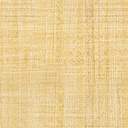 